Thema 3 VerteringBasisstof 1: VoedingsstoffenAlles wat je eet of drinkt zijn voedingsmiddelen. Deze bestaan uit voedingsstoffen. Hiervan zijn er 6 groepen:-Eiwitten deze zijn belangrijke bouwstoffen. (tussencelstof). Er komen 20 aminozuren voor, je lichaam kan er daarvan maar 12 zelf maken. Welke je lichaam niet kan maken moet je zelf toevoegen met essentiële aminozuren (via eten). Daarnaast zijn het ook belangrijke brandstoffen. Ze worden dan omgezet naar glucose.-Koolhydraten (sachariden)dit zijn belangrijke brandstoffen. Daarnaast kunnen ze ook dienen als bouwstoffen. Voedingsvezels zijn koolhydraten die niet worden verteerd door enzymen van de mens. Deze bevorderen de werking van de darm en de stoelgang. En een verzadigd gevoel (hierdoor eet je niet te veel).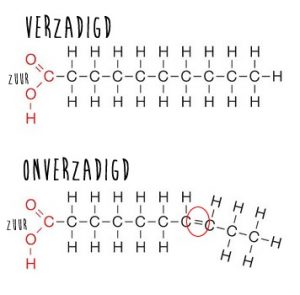 -Vetten (lipiden) bestaan uit 1 glycerol en 3 vetzuurmoleculen. Deze kunnen verzadigd en onverzadigd zijn. Het verschil is dat bij verzadigd alle bindingsplaatsen van de C-atomen bezet zijn door waterstofatomen en bij onverzadigd is dit niet het geval. Ook moet je zelf (onverzadigde) vetzuren toevoegen en deze noem je essentiële vetzuren. Vetten dienen vooral als brandstoffen, maar ook als bouwstoffen. Cholesterol is een vet dat je een klein beetje zelf moet toevoegen, maar dat vooral in de lever geproduceerd wordt. Cholesterol wordt gebruikt bij de productie van hormonen, gal en vitamine D.-Water een volwassen lichaam bestaat uit ongeveer 60% uit water. Water is een belangrijke oplosmiddel. Het bepaald de osmotische waarde. Water is een belangrijke bouwstof voor je lichaamscellen en een oplosmiddel voor allerlei stoffen. Daarnaast is water ook een transport middel en is het belangrijk voor het regelen van de temperatuur. Je verliest veel water, dit wordt echter wel bijgevuld door onder meer dissimilatie en zelf drinken.-Mineralen (zouten) dit zijn anorganische stoffen. Ze worden gebruikt als bouwstoffen, zo kan je denken aan botten, maar ze hebben ook andere functies zoals het laten stollen van je bloed. Sommige mineralen heb je in hele kleine hoeveelheden nodig en dit noem je spoorelementen (denk aan fluor bij de tandarts). Spoorelementen zijn in je lichaam meestal bestanddelen van enzymen en hormonen.-Vitaminen dit zijn organische stoffen die je nodig hebt om processen in je lichaam goed te laten verlopen. Verzamelnamen worden aangegeven met letters en de specifieke vitaminen met getallen. Vitamine K is de enige die het lichaam zelf kan maken en wordt gemaakt in de dikke darm, de rest moet dus gegeten worden. Veel vitaminen zijn bestanddelen voor enzymen (ze zijn nodig voor een goeie stofwisseling). Bij gebrek aan vitaminen ontstaan gebrekziekten, maar ook bij te veel vitamines kan je ziek worden.Basisstof 2: het verteringsstelselHet verteringsstelsel in volgorde: de mond, slokdarm, maag, twaalfvingerige darm, dunne, dikke en endeldarm en de anus. Het verteringsstelsel bestaat uit heel veel verschillende onderdelen met functies.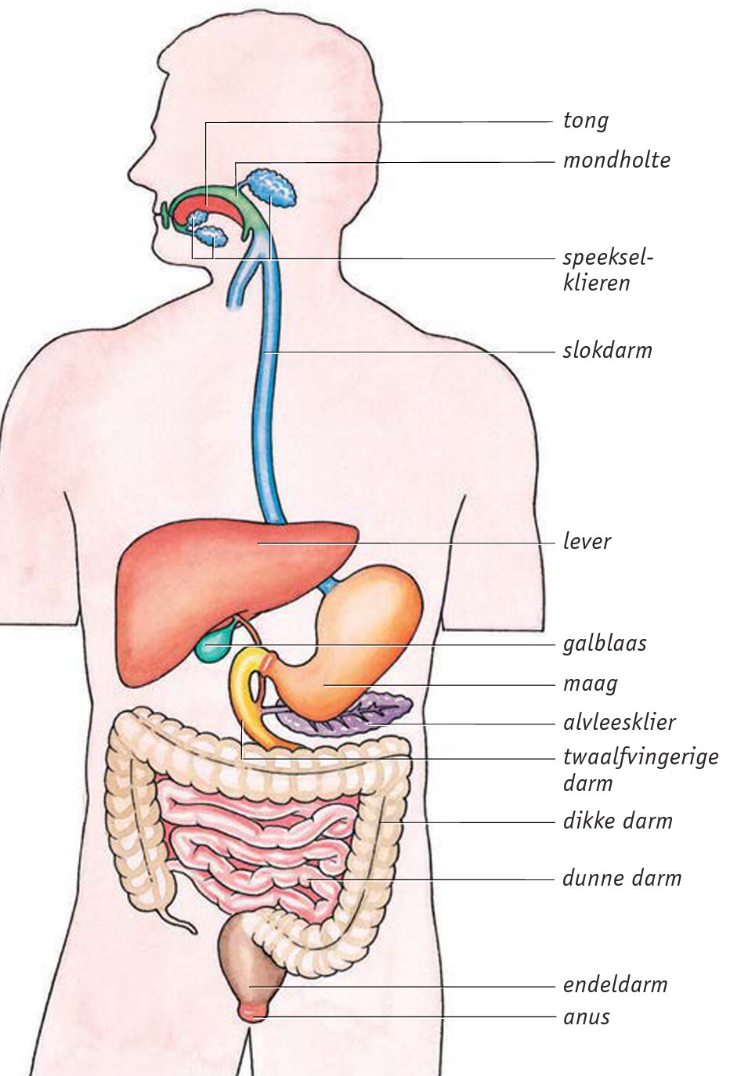 Mondholte:Mechanische vertering m.b.v. gebit.Chemische vertering m.b.v. speeksel.Slokdarm:M.b.v. peristaltische beweging voedsel naar maag transporteren.De maag: Mechanische vertering.Chemische vertering m.b.v. maagsap.Doden bacteriën m.b.v. zoutzuur.De twaalfvingerige darm:Chemische vertering m.b.v. sappen uit alvleesklier.Dunne darm:Chemische vertering m.b.v. darmsap.Opname van monosachariden, aminozuren in bloed en glycerol en vetzuren in lymfe.Dikke darm:Water en mineralen uit onverteerde voedselresten opnemen.Gal:De lever produceert gal, dit  word tijdelijk opgeslagen in de galblaas. Deze geeft gal af via de galbuis als vethoudend  voedsel de wand van de twaalfvingerige darm passeert. Gal bevat galkleurstoffen en galzouten. De galkleurstoffen dienen als afbraakstoffen voor dode rode bloedcellen en geven de ontlasting een bruine kleur. De galzouten verdelen grote vetdruppels naar kleine vetdruppeltjes, dit noemt men emulgeren. Hierdoor wordt het totale oppervlakte van vetdruppels vergroot. Dit is nodig doordat vet niet mengt met water. 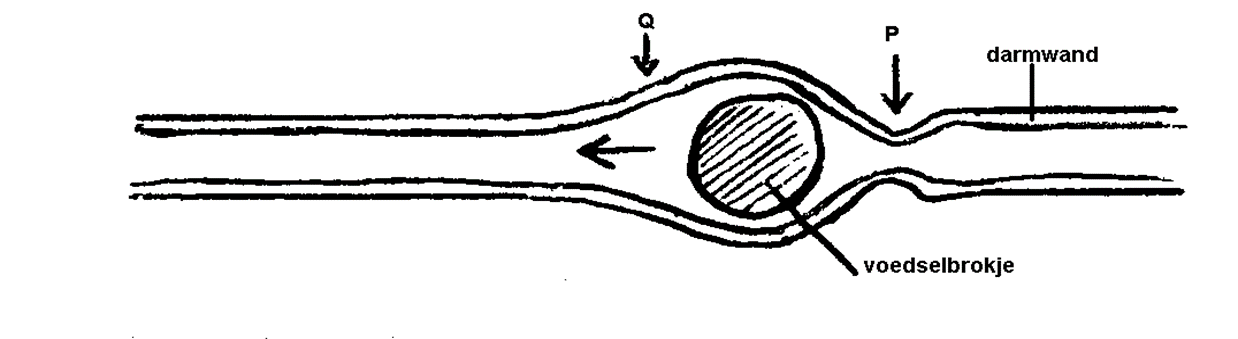 Figuur  Peristaltische bewegingenVertering bij dieren;Eencelligen: intracellulaire verteringNemen soms voedsel op door fagocytose. Deze voedingsvacuolen versmelten met lysosomen waarin verteringsenzymen zitten.		Bijv. pantoffeldiertjeEenvoudige meercellige organismen: extracellulaire vertering-M.b.v. maag-darmholte (gedeelde mond en anus)Bijv. poliep Complexe meercellige organismen: extracellulaire vertering-M.b.v. darmkanaal (aparte mond en anus)Bijv. rondwormenBasisstof 3: chemische verteringKoolhydraatvertering: Koolhydraten moeten worden afgebroken tot monosachariden voordat ze in het bloed opgenomen kunnen worden.Enzymen die koolhydraten verteren:Amylase: Polysacharide (bijv. zetmeel)  kortere polysacharide en disacharide (bijv. maltose, lactose, sacharose).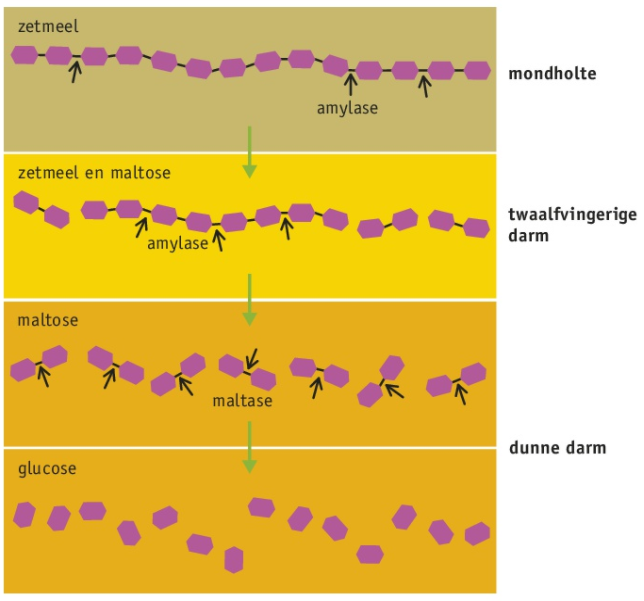 Maltase, lactase en sacharase: disacharide  monosacharide (bijv. glucose, fructose, galactose).Eiwitvertering: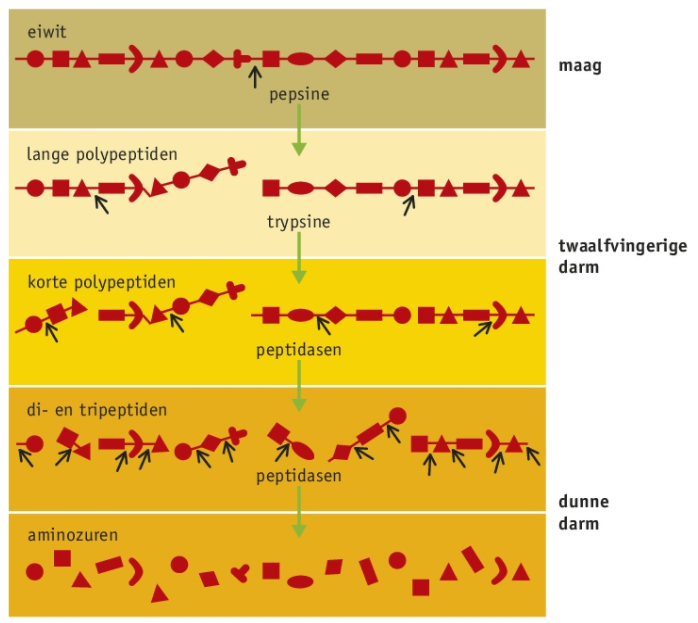 Eiwitten moeten worden afgebroken tot aminozuren voordat ze in het bloed opgenomen kunnen worden.Enzymen die eiwitten verteren:Pepsinogeen wordt in de maag m.b.v. HCl omgezet in pepsine.Pepsine: Eiwitmoleculen (bijv. ei-eiwit)  lange polypeptideTrypsine: Lange polypeptide  kortere polypeptidePeptidasen: kortere polypeptide  tri- en dipeptide  losse aminozurenVetvertering:Vetten moeten worden afgebroken tot 1 glycerol en 3 losse vetzuren voordat ze in het bloed opgenomen kunnen worden.Enzymen die eiwitten verteren:Lipase: triglyceride  glycerol + 3 losse vetzuren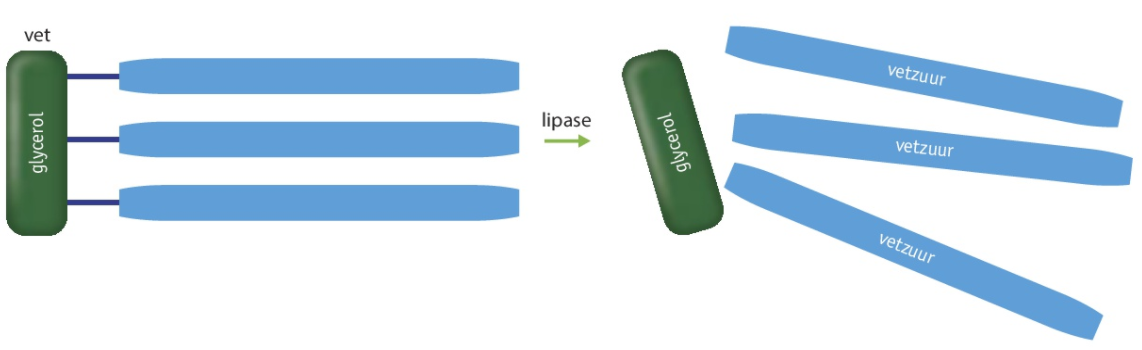 Figuur  VetverteringDe verteringsenzymen en de opdeling van zetmeel staan in de Binas.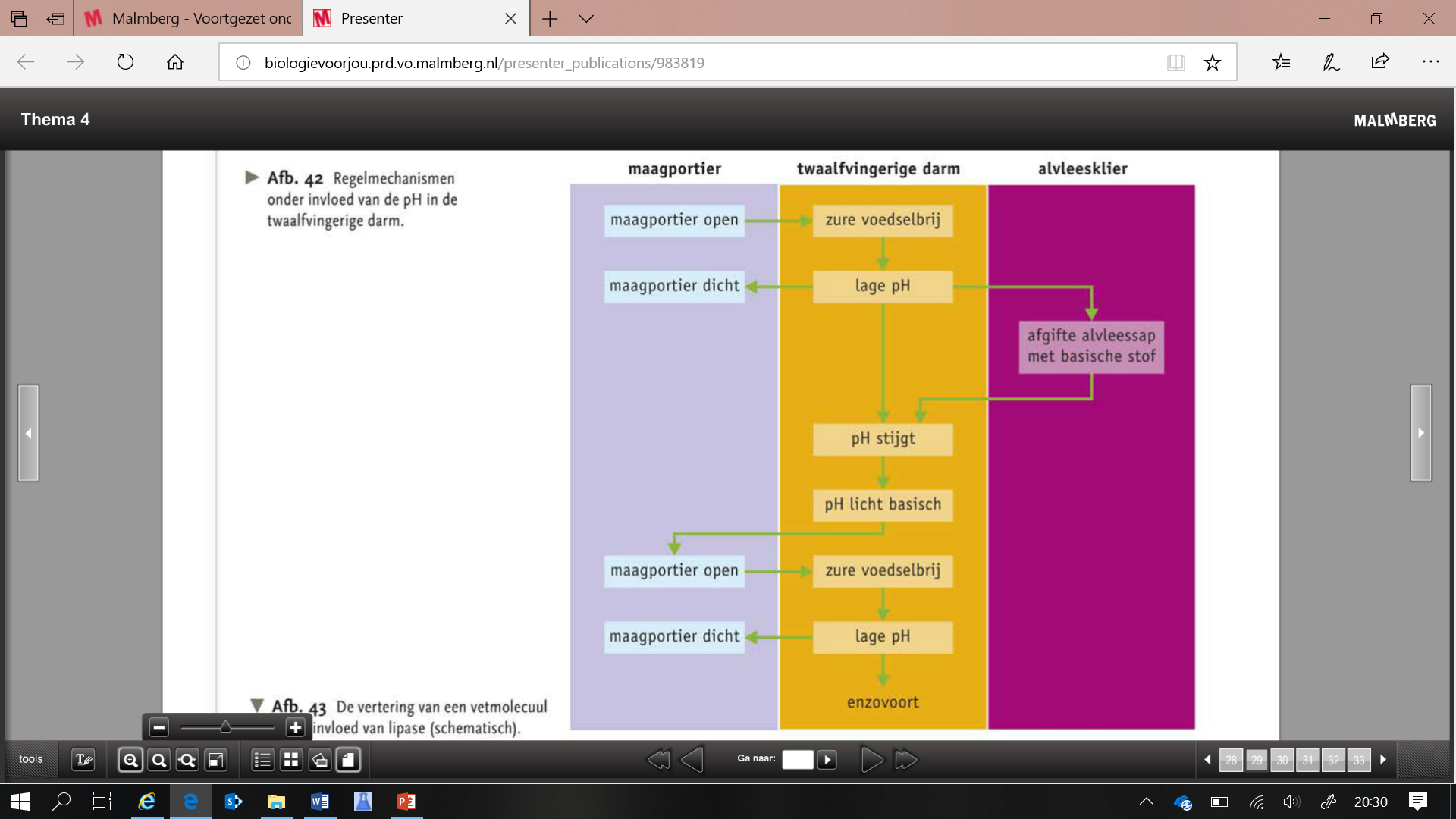 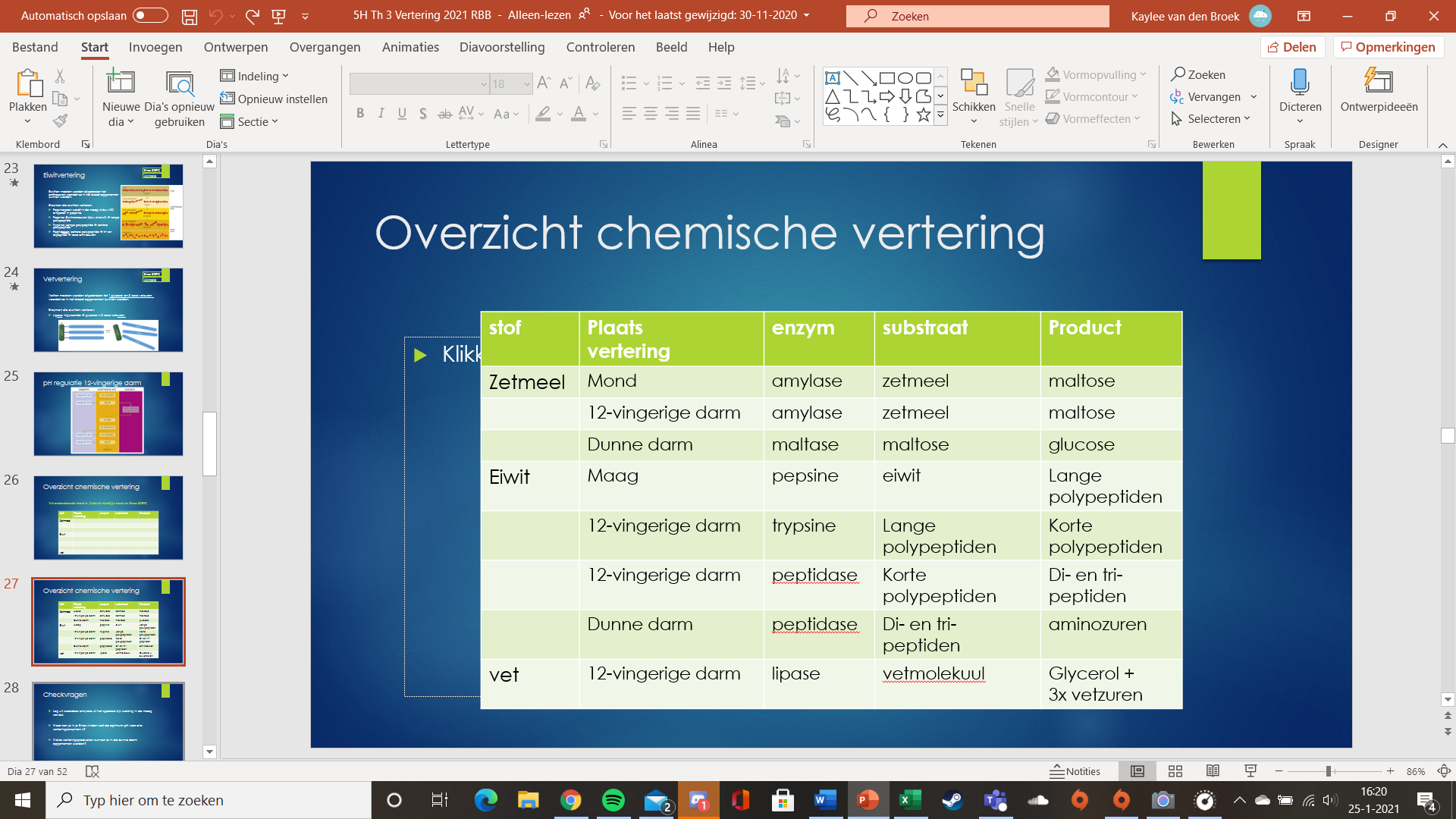 Basisstof 4: Resorptie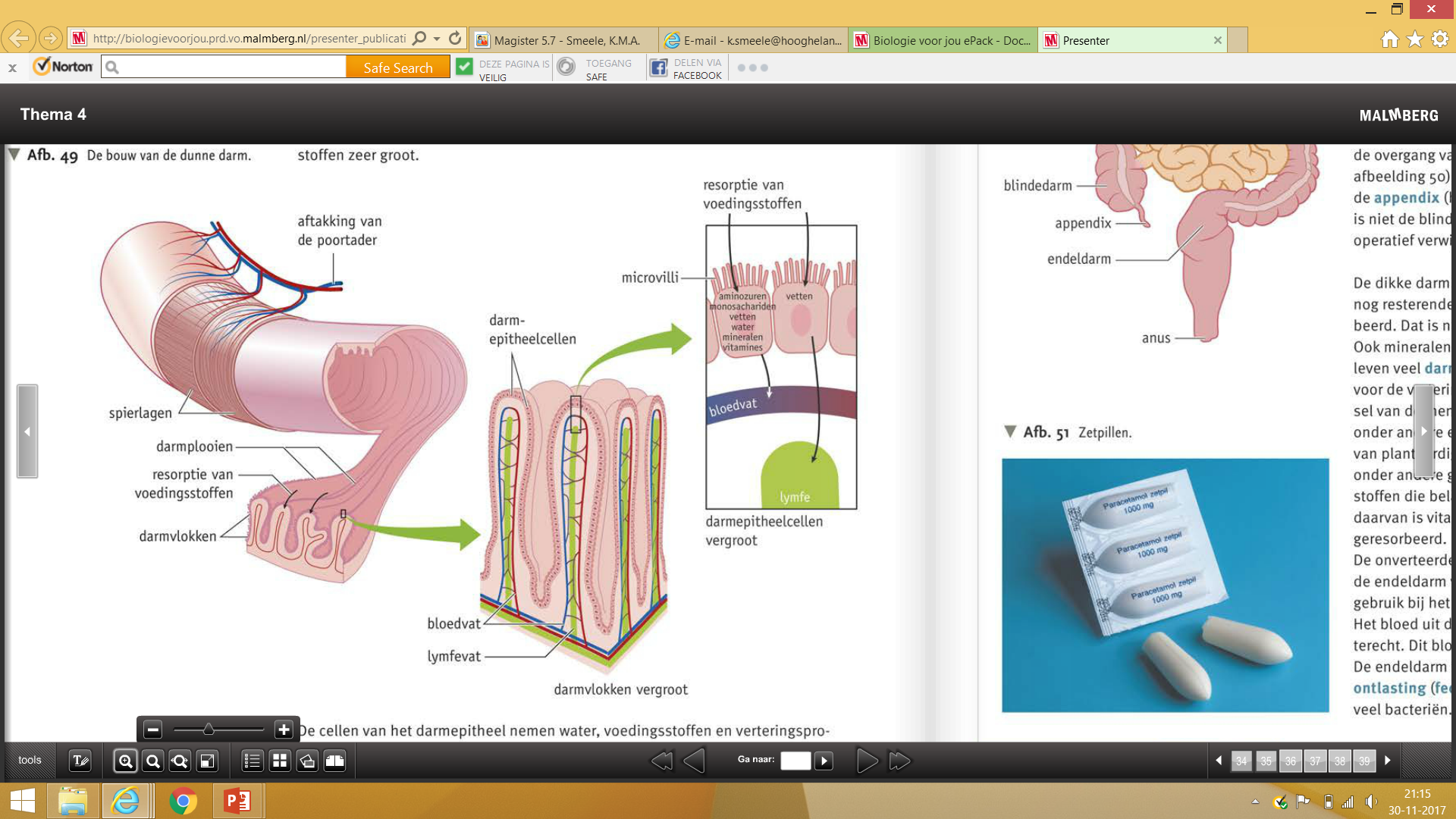 Figuur  Opbouw dunne darmResorptie: opname van voedingsstoffen via de darmwand in het bloed en de lymfe.Diffusie: via fosfolipiden en membraaneiwitten.Glycerol, vetzuren, vet oplosbare vitaminen, kleine wateroplosbare moleculen en water. Actief transport: via transporteiwitten.Monosachariden, aminozuren en mineralen (ionen).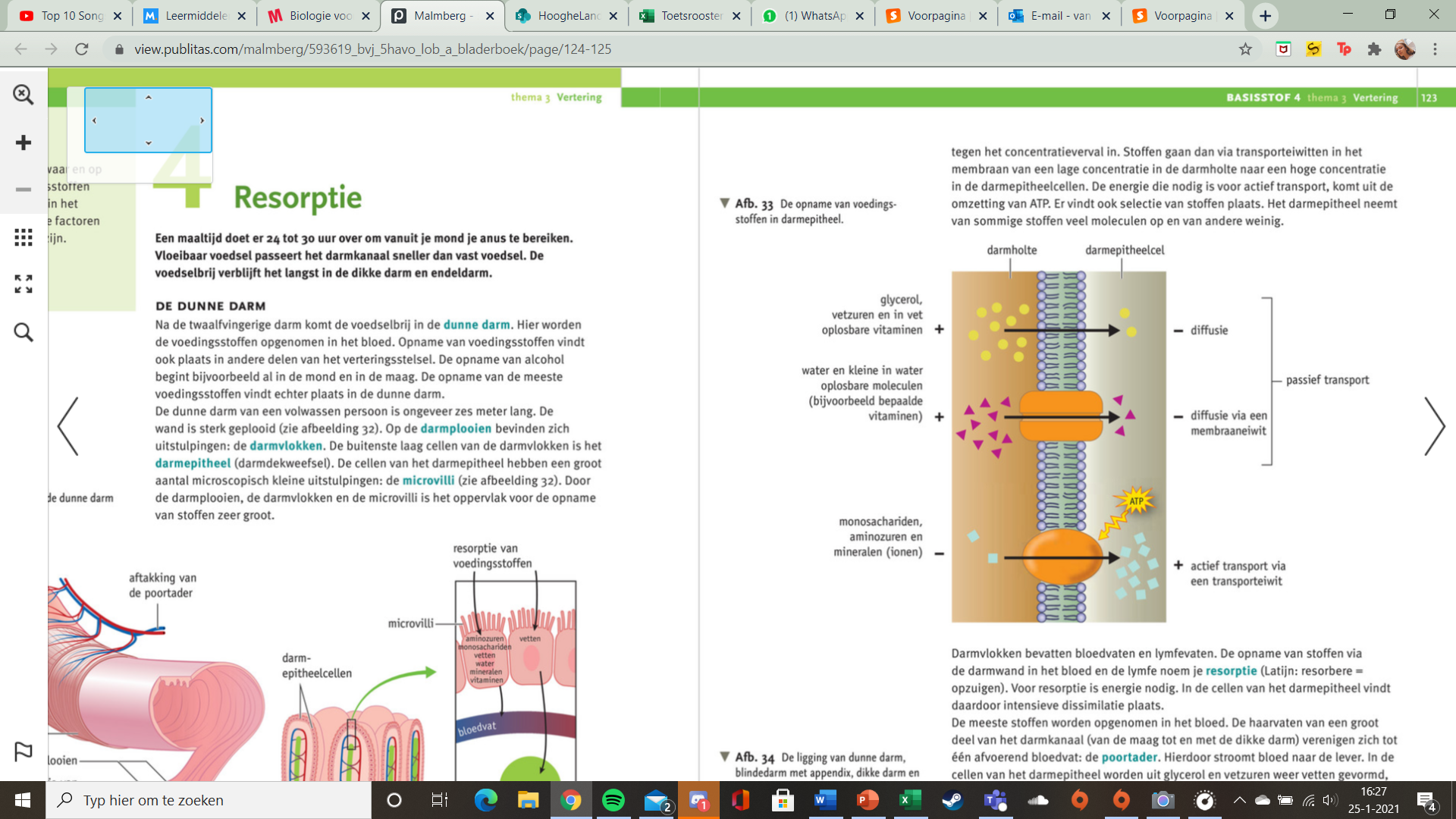 Figuur  Opname van voedingsstoffen in darmepitheelOpname in darmen:Dunne darm:Naar bloed:MonosacharidenAminozuren(Glycerol + Vetzuren)Naar lymfe:GlycerolVetzuren Dikke darm:VochtGlucoseVitamine K en mineralenCoeliakie (glutenintolerantie):Gluten: eiwitten van nature voorkomend in veel soorten granen 	   (zoals tarwe, rogge, spelt en gerst)Bij coeliakie veroorzaakt voedsel met gluten ontstekingen in de dunne darm wand.Gevolg ontstekingen: glad darmslijmvlies. Afname opnamecapaciteit voedingsstoffen.Basisstof 5: gezonde voedingEen gezond voedingspatroon bestaat uit:Juiste verhouding (langzame) koolhydraten, eiwitten en (onverzadigd) vetGevarieerde inname vitamines en mineralenVoldoende waterVoldoende voedingsvezelsNiet teveel zoutDe schijf van 5 geeft een goede indicatieVoeding vs “vulling”Vitamine/mineralen supplementen alleen (op voorschrift van je huisarts) nodig als je in een risicogroep valt:• Vrouwen die zwanger zijn of willen worden• Baby’s• Kinderen tot vier jaar• Vrouwen boven de 50 jaar• Mannen en vrouwen boven de 70 jaar• Mensen die niet voldoende buiten komen of hun huid bedekken• Mensen met een donkere of getinte huid• VeganistenIdeale energie-inname: 	input = outputHoe gezond je gewicht is, is afhankelijk van je lichaamsbouw:(Buik)omvangKilo’s Lengte SpierweefselVetweefselBotweefsel (in kleine mate)BMI is een indicatie, geen gouden regel.Cholesterol:Onderdeel van membranen: vloeibaarheid.In bloed vervoerd m.b.v. eiwitten: lipoproteinen.Drie belangrijkste typen lipoproteinen: (V)LDL en HDLLDL: vervoert cholesterol van de lever naar de weefsels (aantal neemt toe door veel verzadigde vetzuren), teveel cholesterol kan leiden tot aderverkalking (artherosclerose). HDL: ook wel het goede cholesterol genoemd, gemaakt met onverzadigde vetzuren.HDL: 'slokt' LDL op en hierdoor wordt het slechte LDL-cholesterolgehalte verlaagd.Risico’s ongezond eetpatroon:Te hoog cholesterolgehalte  aderverkalking  hartinfarctTe hoge zoutinname  hoge bloeddruk  hart- en vaatziektenTe veel calorieën  obesitas  Diabetes type 2, hart- en vaat ziektenTe weinig vitaminen/mineralen  Vele soorten deficiëntieziekten, geboorteafwijkingenTe weinig voedingsvezels  moeizame stoelgang, harde feces